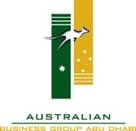 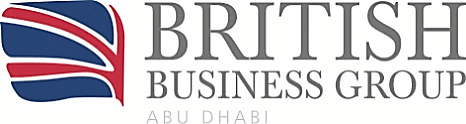 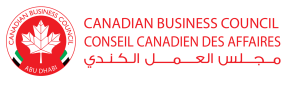 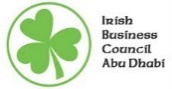 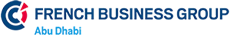 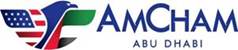 BBG Abu Dhabi Corporate Golf Day Booking Form
Thursday 14th October 2021 Saadiyat Beach Golf Club, Abu Dhabi – Tee Off Times 11.30am-1pm 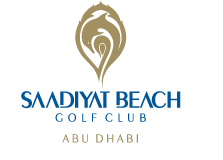 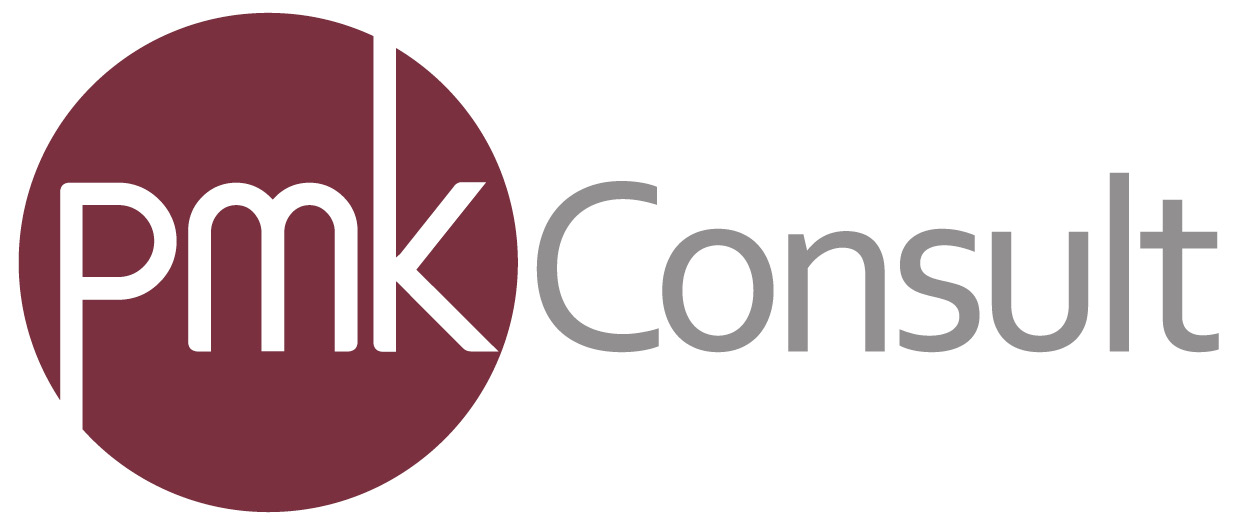 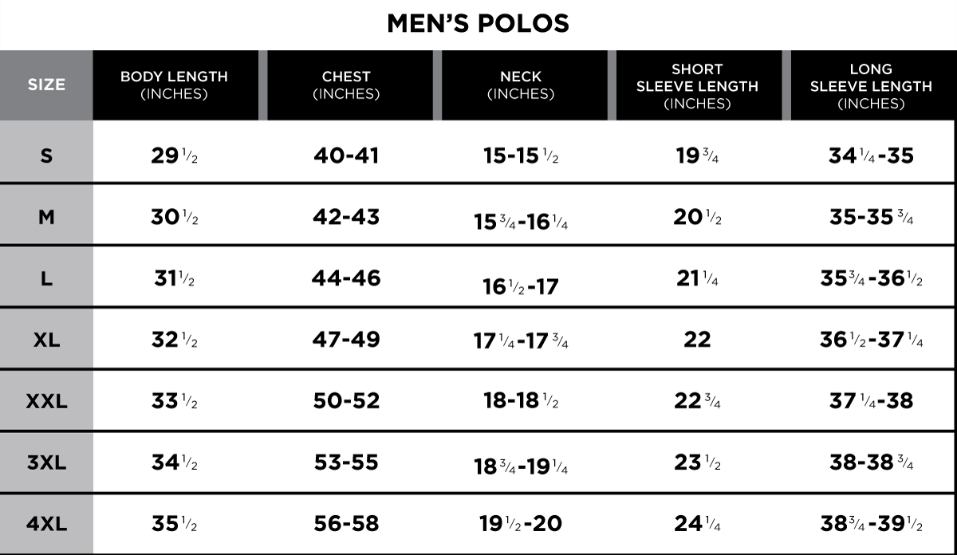 Player NameCompany NameMobile NumberEmail AddressHandicapShirt Size